ForewordThis is the first annual parking report for Medway Council and I am delighted to announce Medway Council has had a busy and successful year in the maintenance and service we provide.Parking Services have worked hard to ensure the roads are kept safe and reduce congestion to ensure the road networks are moving. We have ensured this is done to the best possible standards whilst listening to the public’s requirements and areas for development. This has included the general trend towards cashless parking and having invested in a new and more efficient back office service provider in RingGo. This has now been rolled out successfully and is accessible across all our on and off street parking. The new service has proved to be user friendly, giving our customers a quick and easy payment method, which is exemplified in the month on month growth in new users.Enforcement levels have increased with the changes in the enforcement model and this has benefited locals from the best use of on and off street parking in making this both an efficient and fair use of allocated parking spaces.We have continued to listen to our customers and have plans of virtual permit applications giving our customers the opportunity to apply for permits and make payments online in the coming year. This would alleviate some of the calls and pressures in our small back office team.I would like to conclude with a thank you for the hard work and continued efforts of the Parking Services and Enforcements teams in providing Medway towns an accessible and safe place for residents and businesses.Councillor Phil Filmer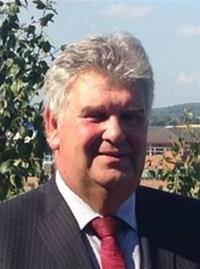 Local ContextMedway Council covers 192 square miles and covers the following towns, Chatham, Gillingham, Rainham, Rochester and Strood.With major international Universities, the University of Kent and the University of Greenwich both recently having investments in student housing on the Medway campuses has now attracted even more students from around the world. Rochester the birthplace of Charles Dickens, boasts many fine 17th century buildings and two of the most spectacular examples of medieval architecture in Rochester Castle and Rochester Cathedral, which is the second oldest Cathedral in England. Keeping traffic moving is pivotal to Medway’s success, with the aim to ensure that Medway is accessible to all, with places to safely stop without obstructing other road users. Effective traffic management is reliant on the placing of various restrictions including those on speed and parking.  Limited waiting, pay and display, resident parking and no waiting restrictions are used to manage parking within the Medway towns. One of Medway Council’s key priorities is to ensure everybody benefits from our regeneration plans, to ensure this is the case we have been reviewing customer feedback to improve our service and develop our approach. Parking Enforcement strategy is about creating a safer environment which has an impact on the reduction of accidents.2017-18 Medway Council managed and operated:51 Chargeable Car Parks providing 5656 chargeable, disabled and motorcycle bays9 Free Car Parks providing 383 parking bays3 disabled car parks, providing 33 parking bays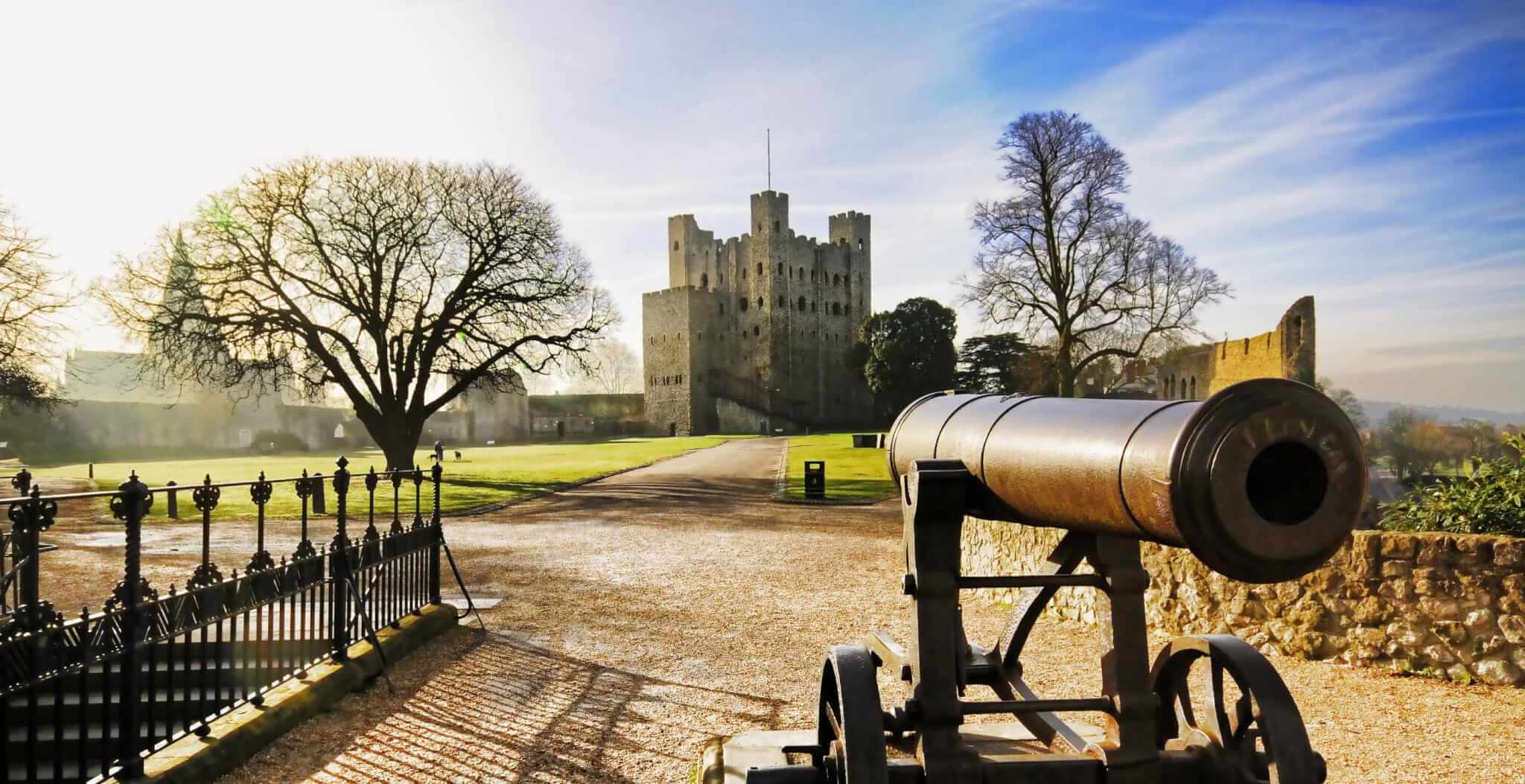 Policy OverviewMedway Council deliver our service in line with the objectives of the Traffic Management Act 2004. The implementation of the Traffic Management Act 2004 (Part 6) on 31 March 2008, gave local authorities an opportunity to review their parking enforcement operations.The main priority of the Department for Transport guidance was to ensure that parking restriction enforcement is transparent, consistent and fair. Medway Council has worked hard to ensure that its enforcement meets the criteria and that it is proportionate to the circumstances.To ensure the above Medway Council prioritises its on-street enforcement around four key areas:Road safetyReducing congestionEnsuring the road network is moving Managing kerbside parking provisions  The Parking Enforcement Policy guides the Council’s parking strategy of enforcement and provides a clear framework for effective parking management throughout the authority whilst clearly prioritising the needs of the community and environment.Medway’s policy improves parking conditions by:Delivering a high-quality parking service to all road users in a fair and consistent mannerEnsuring there is clarity of the enforcement requirements and policy for all Parking Service Officers and Civil Enforcement Officers (CEOs)Having a single point in which enforcement policy is documented and can be easily updated when change occursSupporting effective parking managementSeeking to improve sustainable accessMeeting environmental objectivesCo-ordinating and being compatible with neighbouring authoritiesEnsuring that the needs of personal users, disabled people, motorcycles, buses, taxis, coaches and local business are consideredDeveloping our ServiceBody Worn CamsMedway’s enforcement team now adhere to the new enforcement model, which has seen CEO’s operating hours change from 7am–10pm to 7am-1am.CEO’s face frequent verbal and sometimes physical abuse whilst performing their duties and can find themselves the target of malicious complaints. These tend to be when appealing a penalty charge notice and allegations are made to strengthen the case.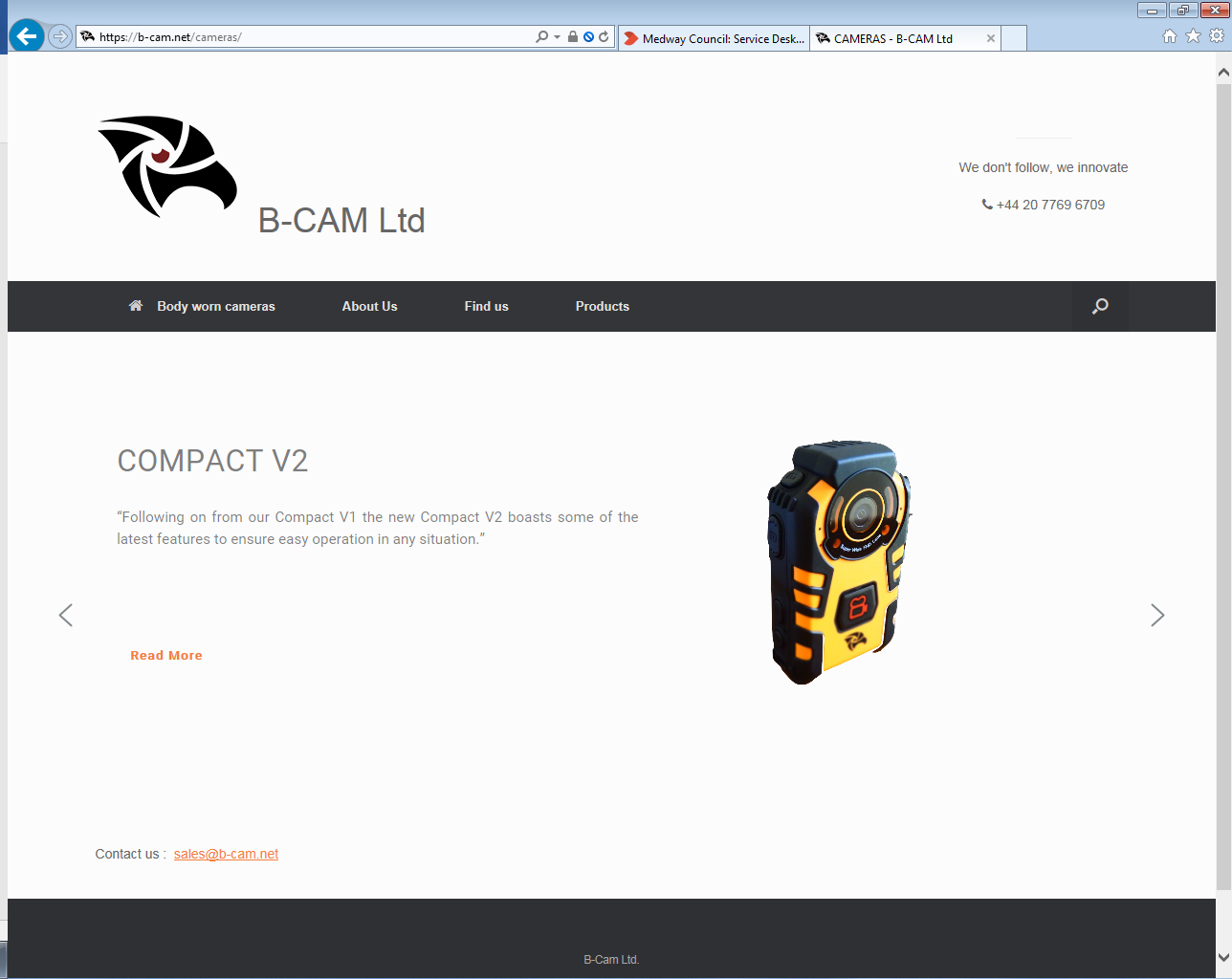 Following assessments with the CEO’s, B-CAM was awarded the contract for Body Worn Video (BWV) that enables capturing secure video and audio data.  The BWV have been used to minimise conflict to ensure the safety of our CEO’s and to maintain a high standard of professionalism from our staff. This can be achieved by preventing matters escalating to physical violence or assisting in criminal proceedings with the use of captured evidence.CEO feedback has confirmed the use of BWV has been an effective deterrent in moderating aggressive behavior and has also added weight to the evidence that the officers gather. Double Yellow Lines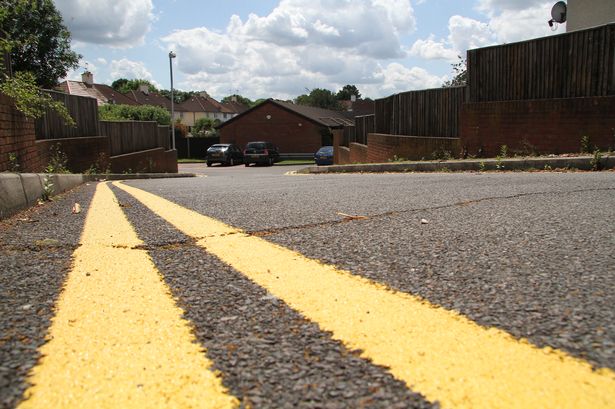 Double yellow line enforcement and tacking HGV Lorries parking on residential street overnight has been a development area. Double yellow lines mean no waiting at any time, unless there are signs that specifically indicate seasonal restrictions. They were first introduced in the UK by section 51 of the Road Traffic Act 1960 (repealed in 1972 and replaced by later legislation).CEO deployment in these areas during late shifts has seen PCN issuance for HGV between 10pm and 1am for 2017-18 at 634, which has reduced complaints of obstruction from other road users.Park Mark AwardThe Pass Mark scheme measures parking facilities against strict criteria and aims to reduce crime in car parks. It is operated by the British Parking Association (BPA) who work with the Association of Chief Police Officers. A representative from the BPA and the police inspect these car parks every two years and then decide if the car park can retain the Park Mark award. Further information regarding the Park Mark Award can be found at: http://www.britishparking.co.uk/Park-Mark---The-Safer-Parking-Scheme 43 of Medway’s 51 car parks were awarded the nationally recognised standard for the quality of the parking facility with the Pass Mark Award in June 2016! The Council endeavours to exceed the current level of car parks with the accreditation year on year, by ensuring our equipment is maintained and up to date with developing technology.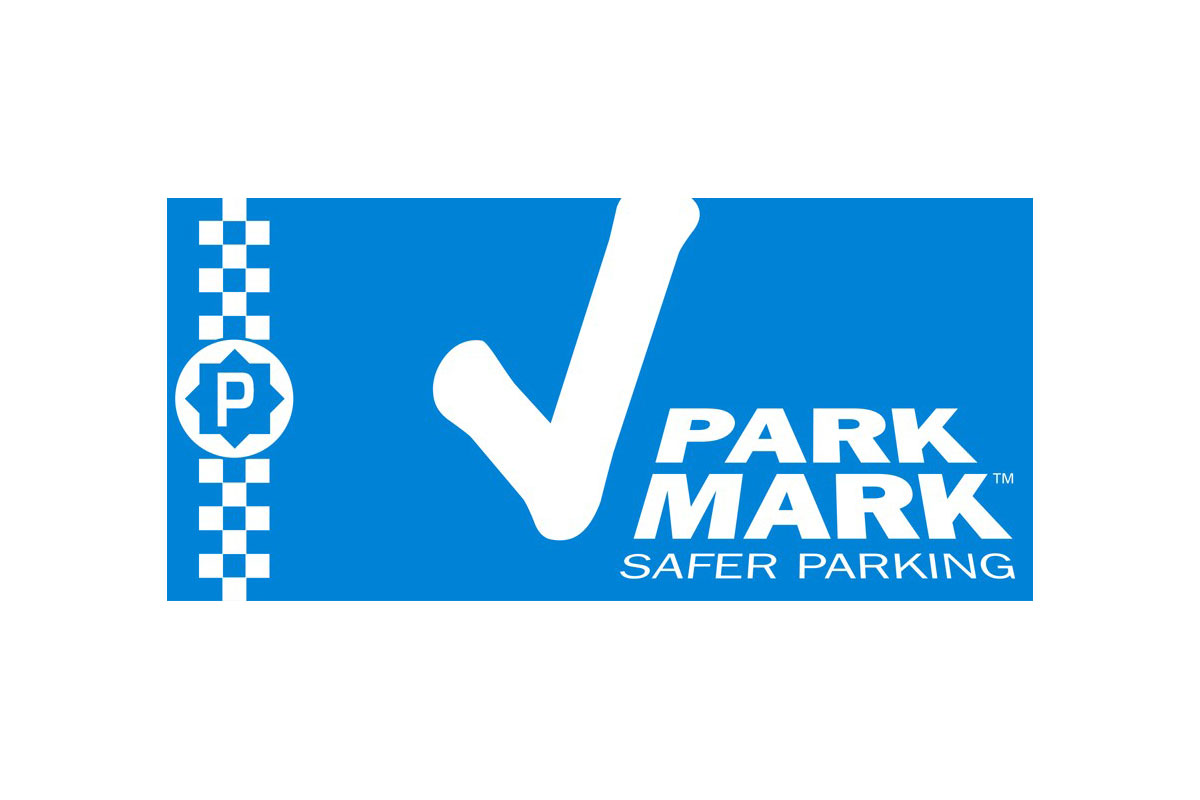 Cashless ParkingCashless parking was initially trialled in 2013 on two car parks in Rochester – Blue Boar Lane and Corporation Street. This has reduced the need to find the correct change for a pay and display machine. Users can also benefit from text alert to notify them when the parking time will run out and give the option to extend their stay, within a long stay car park or on street long stay bays.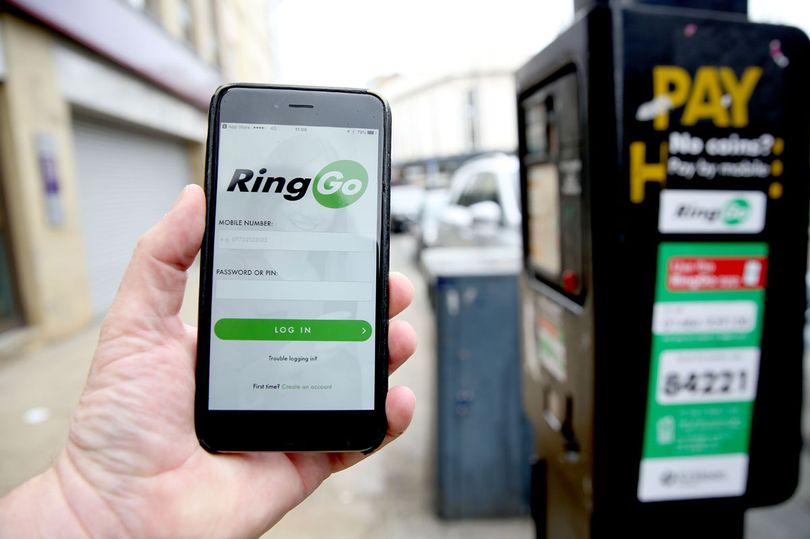 On street pay and display equipment is expensive to buy, run and maintain and as part of our ongoing review of our customers opting to pay by phone, we are reviewing the number of machines required on and off-street. Medway Council awarded the new cashless parking system contract to RingGo, which was fully integrated in April 2017. This was a successful migration which allows customers to benefit from easy to use cashless parking across all car parks within the Medway towns on their iPhone or Android devices. RingGo are working on improving their service making it faster and easier for motorists which they aim to have implemented within the next financial year 2018/19:Quick and easy login – using touch or Face IDQuick Park – set up regular parking sessions, especially handy for commuters allowing one click for saved favourite parking locations and durationRedesign – update the user interface for RingGo registrationImprovements to the cashless parking system has seen a positive trend month on month for customers opting to use the RingGo app rather than using the traditional pay and display machines. There has been an increase of 20,000 new users from May 2017 to March 2018.Parking Enforcement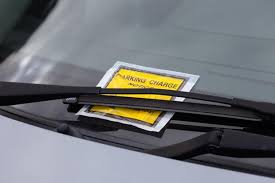 Parking enforcement is carried out under the Traffic Management Act 2004 with CEO’s issuing parking penalties. Patrol and enforcement is conducted both on and off-street by Medway Council’s Parking Services enforcement team.  Training is provided for each officer who obtain qualifications in City and Guilds Parking Enforcement Level 2 and Conflict Management.The aim of enforcement is to maximise motorist compliance with regulations to make our streets safer for all road users, to prevent obstruction and delays (especially for buses and emergency vehicles), to ensure that parking bays are available for their intended use and to improve the general street scene.Clear and consistent parking enforcement strategies allow for: Safer environment for drivers and pedestrians as the focus on enforcement means clearer roads and pavementsFewer illegally parked vehicles amount to fewer accidents, better traffic flow and accessibilityEmergency and service vehicles being able to operate more effectively along roads as the emergency corridors and public transport routes will have fewer inconsiderately parked vehiclesThe general environment to improve by providing a more environmentally efficient transport system in terms of reducing congestionThe Medway Parking Enforcement Policy (MPEP) focuses on customer needs by:Ensuring an efficient, robust and customer friendly parking systemEnsuring an effective, fair and consistent enforcement operation to maximise compliance with Medway’s parking regulationsConsulting and communicating with both internal and external stakeholders to inform parking management issuesContravention ChargesPCNs for on and off-street, bus lanes and moving traffic in Medway are set by the secretary of state, to ensure that charges are consistent.PCNs are issued when a driver parks a vehicle in contravention of the regulations.  PCNs can be categorised as higher or lower depending on the seriousness of the contravention.  Higher level tickets for more serious breaches are £70 (i.e. parking in a restricted street) and lower level tickets for less serious breaches are £50 (i.e. parking with an expired permit or P&D ticket).  There is a 50% discount if payment of a PCN is received by us within 14 daysIf the charge is unpaid after 28 days, a Notice to Owner is sent to the registered keeper of the vehicle and the full charge is payableIf the charge is unpaid, it increases by 50% upon issue of a Charge CertificateIf the charge is subsequently registered as a debt, a court fee of £8 is addedIf enforcement agents are instructed to recover the debt, enforcement charges are also payableWe process PCNs according to the necessary regulatory steps to recover payment of the ticket.  There is also provision for drivers to appeal a parking ticket which is heard by an independent Parking Adjudicator, the decision of the adjudicator is final.  Often the adjudicators will provide advice to local authorities on how matters could be dealt with in the future and all authorities are obliged to consider that advice.Below, are reasons given that will not be considered as a means of appeal:I went to get change for the P&D machine and it took quite some time…I was delayed in an important meeting…I didn’t see the lines or signs…I got lost and couldn’t find my car…I’d lent my car to a friend and they won’t pay the PCN…There was nowhere else to park…PCNs can be paid either online, by post or by telephone.  Once payment has been made, the driver/owner/hirer has accepted liability for the PCN and is no longer able to pursue a challenge/representation against the PCN.Controlled Parking Zone (CPZ)Residents and businesses situated within one of Medway’s Controlled Parking Zones (CPZ’s) are entitled to purchase yearly permits to enable them to park within that CPZ, there are currently 22 within Medway. An application form must be completed for each permit and supporting documentation is required to prove the applicant is eligible to purchase a permit:Ensure safe and sustainable accessAchieve effective parking managementBalance the needs of all road usersMeet environmental objectivesFocus on customer needsThe permit is not transferable and must be surrendered to Medway Council in the event of:The holder ceasing to be a resident as defined in the orderThe holder ceasing to be the owner of the vehicle for which the permit was issued The permit becomes illegible, mutilated or defacedThe permit is only valid if displayed in a conspicuous position on the front windscreen of the vehicle for which it was issued.  In the case of a vehicle not fitted with a front windscreen (i.e. motorcycles) the permit must still be exhibited in a conspicuous position so that the relevant details are legible from outside the vehicle.Motorcycles do have the option to display an additional tax disc holder which would allow for the permit to be displayed safely and securely and in the correct manner. A PCN will be issued for any vehicle found to not be displaying a valid permit or not displaying it clearly to enable verification.  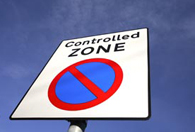 A permit does not guarantee the owner the right to park in any parking space. They can only park in their prescribed parking place, which is subject to availability and a space is not guaranteed. A permit cannot be used to park on single or double yellow lines within your CPZ. Vehicles must be road worthy and display a valid road fund licence at all times. Renewal notices will be issued one month before expiry, this notice should not be relied upon.Bus Lane EnforcementBus lanes help to improve journey times, reliability and punctuality for the people travelling by bus.  When bus lanes are misused they are less effective, it can cause delays and increase the risk of accidents hence the need for effective enforcement. The penalty for being caught in a bus lane is a £60 PCN.  CCTV cameras record vehicles using bus lanes and the penalties are issued based on this information.  Enforcement officers check the recordings to determine whether a contravention of the rules has taken place.There are four approved device cameras on the network:Globe Lane, Chatham (north-western)Globe Lane, Chatham (south-eastern)Waterfront Way ChathamCanal Road, StroodThe PCN is posted to the registered keeper of the vehicle and upon receipt of this you should:Pay the discounted charge within 14 days (£30)If the discount is not paid within the 14 days - the full charge is payable within 28 days (£60)Make representation to Medway CouncilAfter 28 days of the date of issue of the PCN a Charge Certificate will be sent to the registered keeper of the vehicle, notifying the keeper that the charge has been increased by 50% (£90).  If you receive a Charge Certificate you must pay within 14 days.  There is no right to appeal at this stage. If the Charge Certificate is not paid within 14 days after the date of issue the debt will be registered with Traffic Enforcement Centre (TEC) and a registration fee of £8 will be added to the charge (£98).  An Order for Recovery will be sent to the registered keeper of the vehicle.If the charge has not been paid or a statutory declaration has not been made after 21 days after the Debt Registration then the TEC will grant authority for a warrant to be issued and a certified Enforcement Agent (formerly known as a bailiff) will be requested to recover the debt from you.  The Enforcement Agent will charge you for this.Disabled Parking & Parking DesignMedway Council ensures all roads are safe and accessible to all and throughout the Medway towns, there are 3 disabled car parks providing 33 parking bays. Disabled parking bays are non-exclusive and can be used by anyone with a blue badge. Our Parking design team comprise of a Principle Parking Engineer and a Parking Design Engineer who look at the application for disabled bays.To be eligible for a disabled parking bay, you must be able to prove one of the following: you hold a current Blue Badge registered to the property you wish to make the application foryou own and drive the vehicle registered at the home address.  (In exceptional circumstances, the council may install a bay where the sole driver is also the primary carer and living at the same address.)you do not have adequate off road parking facilities, such as a garage or drivewaythe location of a potential space is not listed in the Highway Code as a place where vehicles should not be parkedthe location is on a public road and not on private landthere are no waiting restrictions or bus stops in front of your homeBays can't be provided in the following locations:on a bend or brow of a hillclose to a junctionwithin a turning head of a cul-de-sacwhere the road is too narrowwhere parking is already prohibited (such as yellow lines, zigzags, etc.)Parking & Recovery StatisticsThe below table show the status of when a penalty charge notice has been paid:Within 14 day – at discounted rate14-28 days before notice to owner is issued – paid at 100% pre NTO28 days + - paid at 100% post NTOFrom a total of 81,884 PCN’s issued for the year, there were 1,994 formal and 11,722 informal representations.The re-investment into the parking equipment has seen a reduction in the cancellation rates in the following areas from the previous financial year. These are areas Medway Council have identified for areas of improvement to ensure we provides a consistent and efficient service.The total percentage of tickets with payments was at an all-time high of 68.69%, the remaining 30.31% of cancellation were attributed to no DVLA records, errors, cancellations and write offs from enforcement agents (bailiff) returns.Financial PerformanceWhilst it was always noted that caution must be applied to any financial projections related to income, this cannot be a focus of parking enforcement. For the financial year 2017-2018, please see the tables below for Medway Council’s financial performance:As per the Section 55 Regulations, any surplus can be applied to meeting all or any part of the cost of off-street parking accommodation. However, as in previous years, the 2017/18 off-street car parking service is also in surplus and so there has been no requirement for additional expenditure other than that budgeted and spent within the service. Therefore, the 2017/18 Section 55 Parking Account surplus has been applied to partly meet the service costs of providing public passenger transport services, as follows:-Trading Operations Off Street Car ParkKey Contacts and Further InformationThe process described throughout this report about challenging a PCN is set out by the Traffic Management Act 2004 or Transport Act 2000 (and accompanying regulations) and is the only way to challenge a PCN.General enquiries concerning parking issues may be made by email or in writing, but Medway Council cannot accept challenges or representations made by telephone. Parking enquiries can be emailed to: parkingenquiries@medway.gov.uk alternatively a letter can be sent by post to Medway Council, Parking Services, Gun Wharf, Dock Road, Chatham, ME4 4TR.To view or pay a PCN (both parking and bus lane):Medway Council PCN weblinkOther useful contacts:Traffic Penalty Tribunal: Traffic Penalty Tribunal, Springfield House, Water Lane, Wilmslow, Cheshire, SK9 5BGTraffic Penalty Tribunal weblinkEmail: help@trafficpenaltytribunal.gov.ukTelephone: 0800 160 1999Car Park Season Tickets are available by telephoning 01634 332266For a comprehensive list of all on and off street contravention codes and level:Street Contravention codes weblinkAppendix 1 – Medway Car ParksAppendix 2 – Free Car ParksAppendix 3 – Disabled Car ParksAcorn Wharf Old RoadAlmon Place Parkwood shopsBalmoral gardens Queen StreetBlue Boar Lane pdfRailsideBoley Hill Rhode StreetBritton Farm car park Riverside (Chatham)Cathedral Car Park Rochester High Street 1Commercial Road Rochester High Street 2Corportaion Street Sir John Hawkins LowerCricketers Car Park Sir John Hawkins UpperCroneens Slicketts Hill Easons Yard pdfSolomons RoadFullagers Yard Station Road Car ParkGas House Road Temple StreetGlobe Lane The CommonGrove Road The PaddockJames Street Town Hall Jeffrey Street Car Park Twydall Green ShopsKing Street Union StreetKings head Upper MountLittle woods Whiffens AveLongley Road Penalties Issued2017-2018Total number of PCN issued81,884Number of PCN’s issued on street59,621Number of PCN’s issued off-street22,263Total Number of Tickets with Payments56,245Total Percentage of Tickets with Payments68.69%Total Average Income Received per PCN£40.43Bus Lane ContraventionsTotal Number Of PCNs Issued In The Period6,147Total Number Of Tickets With Payments5,199Percentage Of Tickets With Payments84.58%Average Income Received per PCN£37.28CCTV ContraventionsTotal Number Of PCNs Issued In The Period634Total Number Of Tickets With Payments585Percentage Of Tickets With Payments92.27%Average Income Received per PCN£45.62Off Street ContraventionsTotal Number Of PCNs Issued In The Period22,263Total Number Of Tickets With Payments16,980Percentage Of Tickets With Payments76.27%Average Income Received per PCN£33.53On Street ContraventionsTotal Number Of PCNs Issued In The Period52,838Total Number Of Tickets With Payments33,481Percentage Of Tickets With Payments63.37%Average Income Received per PCN£44.32Campaign TypeTotal PCN issuedApproved Device634Bus Lane6,147Off Street22,263On Street52,840Volume%Formal representations1,9942.44Informal representations11,72214.322016-172017-18Machine Error2.2%1.6%Processing Error2.3%1.2%System Error1.4%0.4%Income2016-172017-18Pay and Display(322,977)(380,432)Permits(741,360)(821,700)PCN(1,323,879)(2,125,500)Other Income(3,168)(2,785)ExpenditureStaff Related inc agency1,008,5821,156,662Premises4,9053,396Transport Related40,60436,385Supplies & Equipment171,056178,528Traffic Penalties Tribunal21,53718,172TEC Northampton52,99280,146Support Services380,269174,965Income(2,391,384)(3,330,416)Expenditure1,679,9461,648,254(Surplus)/Deficit(711,438)(1,682,162)Highway, Road Improvement and Subsidised Bus Services711,4381,682,162Turnover(3,810,974)(5,581,343)Expenditure2,380,1782,378,721(Surplus)/Deficit(1,430,796)(3,202,623)Parking IncomeQ1Q2Q3Q4P&DOn Street86,50784,85570,03366,513Off Street1,244,4741,210,6571,132,5231,005,966RingGoParking fee83,486156,430192,460236,999Visitor Vouchers48,32958,26062,35479,472Parking Permits256,348219,249192,268256,136PCN IncomeOn StreetChatham78,34775,01694,11598,058Gillingham158,440158,757159,797160,350Rainham5,4875,4047,2309,858Rochester38,10836,14639,23041,284Strood51,27942,96941,61545,523Off StreetChatham33,90737,70438,12137,593Gillingham27,82427,51624,19522,981Rainham9,2168,8019,18610,461Rochester42,26248,39845,37340,264Strood6,3885,0454,4924,833Car ParkLocationChargeable BaysMotorcycleDisabledTotalBROOK MULTI STOREY CAR PARKChatham640CHURCH STREETChatham180018GLOBE LANE 1Chatham721174GLOBE LANE 2 (Medway Street)Chatham990099GUN WHARFChatham20909218JAMES STREETChatham451147MARKET HALL MSCPChatham193010203NELSON TERRACEChatham240125OLD ROADChatham821083QUEEN STREETChatham441550RHODE STREETChatham13312136RIVERSIDEChatham13019140SIR JOHN HAWKINSChatham139110150SLICKETTS HILLChatham500050THE PADDOCKChatham511052UNION PLACE (CHATHAM)Chatham490049UPPER MOUNTChatham10410105WHIFFENS AVENUEChatham16210163ROPE WALKChatham120TOWN HALLChatham490453BALMORAL GARDENSGillingham12608134BRITTEN FARM STREETGillingham17614181CRONEENSGillingham691070JEFFREY STREETGillingham341237LITTLEWOODSGillingham390039MEDWAY PARK (BLACK LION)Gillingham221110232RAILSIDE (GILLINGHAM)Gillingham770077THE STRANDGillingham23808246BIRLING AVENUERainham290231CRICKETERSRainham921497HIGH STREET (RAINHAM)Rainham290231LONGLEY ROADRainham193111205STATION ROAD (RAINHAM)Rainham28400284ALMON PLACERochester220224BERKELEY HOUSERochester120012BLUE BOAR LANERochester12317131BOLEY HILLRochester220022CATHEDRAL GARAGERochester781382CORPORATION STREETRochester9928109EASONS YARDRochester430346GAS HOUSE ROADRochester521053GROVE ROADRochester970299HIGH STREET 1(ROCHESTER)Rochester200020HIGH STREET 2 (ROCHESTER)Rochester220123KING STREETRochester421346ROCHESTER RIVERSIDE MSCPRochester302118321THE COMMONRochester270027UNION STREET (ROCHESTER)Rochester260026COMMERCIAL ROADStrood791685CIVIC CENTREStrood30446314Grove RoadStrood98TEMPLE STREETStrood740276Car ParkLocationBaysHENRY STREETChatham58KESTRAL ROADChatham/Lordswood40SILVERWEED ROADChatham/Walderslade13JEZREELSGillingham16WIGMORE M2 COMMUTERRainham100CASTLE CAR PARK UPNORStrood36HOO ST WERBURGHStrood34MEDWAY YACHT CLUB UPNORStrood71REED STREET CLIFFEStrood15SOLOMON'S ROAD (DISABLED)Chatham19FULLAGER'S YARD (DISABLED)Rochester8KING'S HEAD (DISABLED)Rochester6